Publicado en Salamanca el 20/02/2024 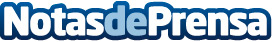 DEH Online ofrece a las pymes de Salamanca una herramienta gratuita que gestiona sus certificadosEsta herramienta de DEH Online, que no tiene ningún coste para las casi 10.000 pymes ubicadas en esta provincia si se contrata a través de asesorías y despachos profesionales, permite tramitar de forma inmediata y segura los certificados digitales de cualquier empresaDatos de contacto:AsesoresDEH Online915774554Nota de prensa publicada en: https://www.notasdeprensa.es/deh-online-ofrece-a-las-pymes-de-salamanca-una Categorias: Nacional Finanzas Castilla y León Software Digital Actualidad Empresarial http://www.notasdeprensa.es